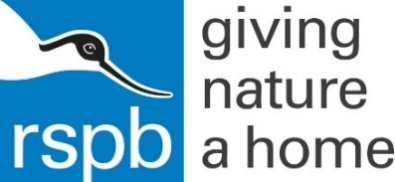 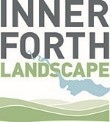 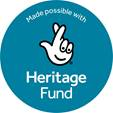 Date: 19 April 2022 This updates a previous document dated 8 April 2022. The tender deadline has been extended to 09:00 9 May 2022 and the service commencement date has been amended to 16-20 May 2022.Dear Sir or Madam,TENDER FOR THE SUPPLY OF CLIMATE FORTH DEVELOPMENT PHASE WORKS: NATURAL HERITAGE ASSETS BASELINE SURVEYS AND OPTIONS APPRAISALPeriod May 2022 to August 2022You are invited to tender in competition with others to provide the goods and/or services specified above to the RSPB.RSPB Scotland, on behalf of Inner Forth Futures, wishes to commission a consultant or agency to support development of natural heritage resilience activity within the Climate FORTH (Furthering Our Resilience Through Heritage) project. The successful contractor will undertake a Natural Heritage Assets Baseline Surveys and Options Appraisal. This will involve taking a longlist of heritage assets within four ‘priority zones’ to a shortlist, then for 2 selected greenspaces: gather baseline data, explore the use of remote sensing technology and in situ wireless sensors (to provide innovation in monitoring), undertake an options appraisal to define the management changes that could be made to maximise the multiple benefits at each site, consult with key stakeholders to refine proposals, and provide a costed plan for delivery that incorporates future monitoring through remote sensors. The successful candidate should demonstrate previous experience in similar work. The outputs from this piece of work will be subjected to further public consultation before being submitted as part of a Stage 2 bid to the National Lottery Heritage Fund, grants for heritage.The following documents are enclosed and must be, where applicable, completed and signed on behalf of the supplier.  Your tender response should be emailed to Kate Fuller, Climate FORTH Project Manager,  kate.fuller@rspb.org.uk by 09:00, Monday 9 May 2022.Only tenders submitted in accordance with the RSPB’s Terms and Conditions will be considered. Any tenders that are incomplete, or received after the time indicated, may be disregarded.If you wish to discuss any aspect of this tender prior to tendering, please email Kate Fuller, Climate FORTH Project Manager, kate.fuller@rspb.org.uk If you do not wish to tender on this occasion please let us know.Yours faithfullyKate FullerClimate FORTH Project Manager, Inner Forth Futures partnership. RSPBThis document is designed to be completed electronically. You are required to mark boxes, insert information or submit additional documentation in response to the questions herein. Whilst the text boxes should expand as you add text, if there is insufficient space for your response please attach a separate document clearly marked with the name of your Company, the reference number and the number(s) of the question(s) to which it relates. Please ‘sign’ this document by adding your name to the end of Document G.If you are unable to comply with a request for information or provide documentation requested then a written account explaining the absence of the information must accompany the return of this tender. Please be aware that the failure to respond to any of the questions, without a written reason, may result in a negative evaluation of that element within the overall evaluation of this questionnaire.The RSPB may require supplementary information or clarification or further evidence of the information given. The RSPB may wish to visit reference sites given as evidence of relevant experience.The RSPB may request interviews with all or a selection of applicants or none. Applicants will be notified in due course. The ability of suppliers may also be determined by, amongst other factors, references, certification, site visits and ‘mystery shopping’.Please answer the questions specifically for your company, NOT for the group if you are part of a group of companies. Please note the term “Company” refers to: Sole proprietor, partnership, incorporated company, co-operative, or voluntary organisation as appropriate.During the term of this agreement and for 1 year thereafter, neither party shall solicit to work for it any person who is or was employed by the other party and who has been involved in the provision of the Services at any time during the preceding 12 months. For the avoidance of doubt, if a person who is or was employed by the other party at the relevant time responds to a publicly advertised recruitment campaign, the recruiting party shall not be deemed to have solicited that person from the other party. If either party is in breach of this it shall pay to the other party an amount equivalent to the gross salary paid by that other party to the relevant employee for the final 12 months of employment.No charge will be made to the RSPB by applicants for any preparation costs accrued during the tender process, whether the applicant was successful or not.You are invited to submit your best offer for the work as detailed below. The RSPB reserves the right to undertake post-tender negotiations.If you require any further information or clarification regarding this tender please email kate.fuller@rspb.org.uk  It should be noted that in any contractual relationship that is subsequently entered into, reference will be made to the detailed information provided in the formal response to this tender document provided by the successful organisation. Thus answers and information given in your reply will become a binding part of the contractual obligations between yourselves and the RSPB.Tender submissions should include the following and be directed to kate.fuller@rspb.org.uk :   Proposed team – details and experience of the team involved, including identification of the project manager / team leader, including day rates where applicable. Budget – a breakdown of costs as detailed in Document C. Methodology & timescale – confirmation of the proposed method and programme of work, taking into consideration the Scope of Services required. Key sources – key sources and contacts to be used in undertaking the work. Presentation – how findings and recommendations will be presented and proposed format of outputs. Insurance – details of relevant insurances and professional indemnities. TimetableThe RSPB does not bind itself to accept the lowest or any Tender, and reserves the right to accept part only of a Tender. RSPB reserves the right to procure individual elements of the required solution from one or more supplier as appropriate.Whilst the RSPB aims to provide feedback on failed submissions this may not always be possible, and the RSPB is under no obligation to do so.Tender Evaluation ProcessTenders that fail to meet essential requirements may be excluded from consideration. Tenders that fulfil essential requirements will be evaluated on the basis of the most economically advantageous tender, weightings as detailed below. Contract ManagementThe service commissioned will commence between 16 May 2022 and 20 May 2022, at the start up meeting and complete on 31 August 2022 with the submission of the final report. The contractor will be expected to liaise with Kate Fuller, Climate FORTH Project Manager throughout the duration of the works, with fortnightly verbal progress reports to that Officer and an interim report at contract mid-point. The contract will be managed by Kate Fuller, Climate FORTH Project Manager. All correspondence and queries relating to the delivery of the contracted work or requests for further information should be directed to kate.fuller@rspb.org.uk .For details on the RSPB’s challenges and achievements in the previous financial year please go tohttps://ww2.rspb.org.uk/about-the-rspb/about-us/how-we-are-run/annualreview/For details on the RSPB Mission please go tohttps://ww2.rspb.org.uk/about-the-rspb/about-us/our-mission/Inner Forth FuturesWho we areInner Forth Futures (IFF) is an initiative comprising 8 member organisations including RSPB Scotland (lead agency), NatureScot, Clackmannanshire Council, Stirling Council, Falkirk Council, Fife Council, Green Action Trust, and Sustrans. As a grouping of local authorities, public bodies, charities and community groups, we are inclusive, cooperative and listening, but also decisive, and able to make things happen.Where we workThe IFF project area (as shown in the map overleaf) includes the parts of Stirling, Falkirk, Clackmannanshire and Fife that surround the Inner Forth. This landscape defies the rules. Spectacular flocks of waders and wildfowl feed against a backdrop of steel towers and chimneys. Ancient castles gaze down on factories and warehouses, while the relics of past industries are now surrounded by woodlands and wildflowers. At the heart is the tidal River Forth and the dramatic mudflats and saltmarshes along its shores.Sadly, many people only see the industry and commerce, while the area’s rich natural, cultural and historic heritage is often overlooked or neglected. We aim to create a greater appreciation and awareness of this rich heritage. Our vision and objectivesOur vision is that the sense of connection, purpose and place that put the Inner Forth at the forefront of the industrial development of Scotland will be revitalised. We aim to achieve this using a landscape-scale approach with heritage at its core to engage people in new ways in its future management.Climate FORTH: Furthering Our Resilience Through HeritageThe Climate FORTH project has been designed to contribute significantly to delivering our vision and will be developed in 2022 thanks to funding secured through the National Lottery Heritage Fund. It will be delivered between 2023 and 2026, subject to a further successful funding bid. Climate FORTH will make the following differences for local heritage, people and place by working in targeted locations within the Inner Forth’s four local authority areas and 215 km2 landscape and disseminating our findings to inspire further action:The Inner Forth's heritage is valued and has inspired action to meet Scotland's net zero climate targets and made positive economic and societal change.The Inner Forth's natural and built heritage assets have an increased resilience to societal and climatic change.People and places within the Inner Forth have an increased resilience to change, as a result of heritage supporting the economy, healthy lifestyles, sustainable choices and a just transition.The project will support a move to a greener future and post-pandemic recovery and generateopportunities to share learning, influence adaption and inspire the change needed to transition to a climate resilient landscape in the Inner Forth and beyond. This will be achieved using locally-created, measurable resilience plans with participatory budgets for delivery, targeted action to demonstrate ways to repurpose heritage assets, tools and events to promote the principles of 20-minute neighbourhoods, skills development and capacity building, and initiatives to promote local, sustainable tourism. A new Youth Panel will engage a different demographic in decisions about their local places and Climate FORTH’s activities, including through a dedicated micro-grant scheme. See www.innerforthlandscape.co.uk for more information. Map of the Climate FORTH project area: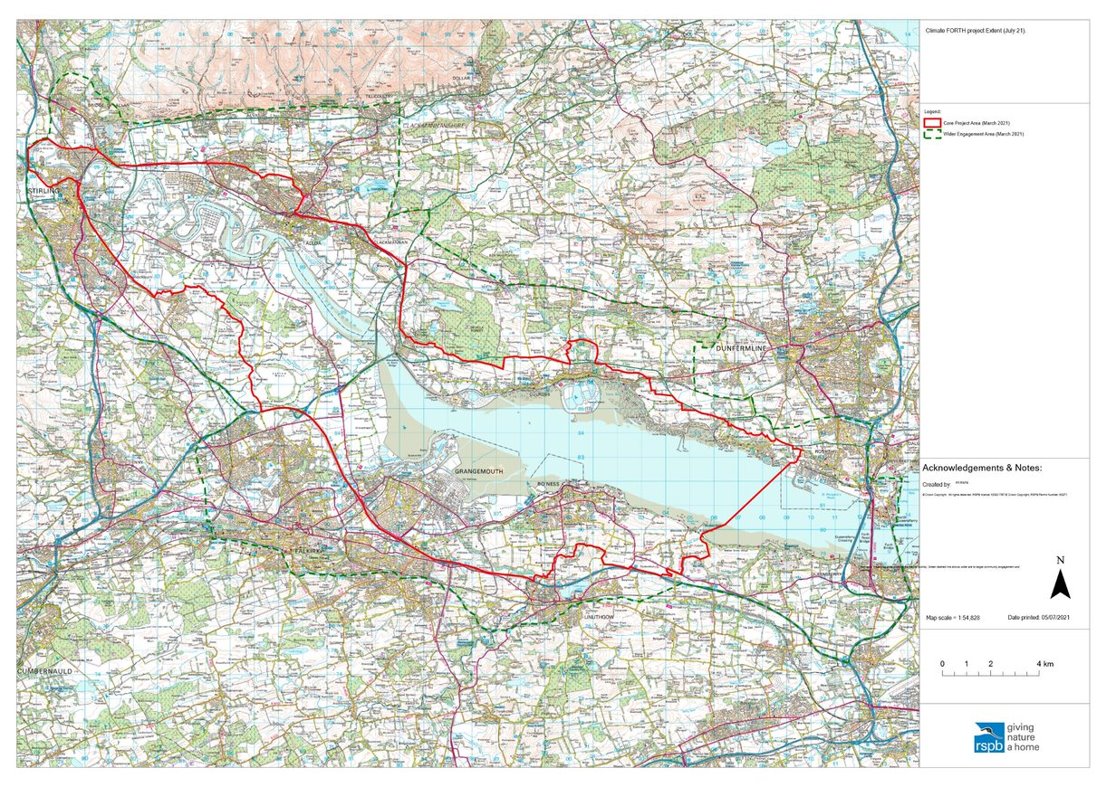 An explorable map of the Climate FORTH project area can also be seen at https://rspb.maps.arcgis.com/apps/webappviewer/index.html?id=1971361148964a3780ab5427a2fb8b07
What we want to achieveIncreasing Natural Heritage ResilienceThe support being sought through this Invitation to Tender will support development of activity within objective 2. These activities will drive action on climate change adaptation and mitigation through supporting new approaches to managing and utilising heritage assets, whether derived by local communities or their owners/managers. This will inspire and influence wider action and change.The Increasing Natural Heritage Resilience project is designed to show how innovative approaches can be employed to accurately monitor and quantify the multiple benefits that result from changed management of our urban greenspaces. The four priority zones that have been identified for this activity are within the lowest 20% of SIMD datazones found within the Climate FORTH core project area, and suffer from above average flood disadvantage:Stirling – Raploch 02Clackmannanshire – Alloa South and East 06Falkirk – Grangemouth Newlands 08Falkirk – Grangemouth Bowhouse 04The natural heritage associated with the Natural Heritage Resilience project is likely to be at risk from at least one of the following issues and will be located within the above priority zones: Damage, destruction or loss due to the impacts of climate change (e.g. sea level rise, surface water flooding, warmer, wetter temperatures) Lack of management or abandonment leading to neglect and failure to realize opportunities to contribute to the area’s resilienceWhilst the focus of these management changes will be to address the above issues and increase the sites’ resilience to climate change there will be a wide range of other benefits that can also be secured. This project will work with land managers (including local authorities and statutory agencies) and communities to demonstrate innovative approaches to managing our natural heritage to increase climate resilience, wildlife value and value to communities. This will also help address biodiversity loss and help to achieve a net-zero carbon society. The project will also work with Forth-ERA, the first phase of Scotland’s International Environment Centre (SIEC), as part of the Stirling & Clackmannanshire Region City Deal. Forth-ERA is an ambitious digital twin of the Firth of Forth catchment, which will combine satellite and in situ sensing with AI and modelling to deliver the intelligence to mitigate extreme events and support the transition to a net zero carbon society.The Increasing Natural Resilience project aims to deliver 2 projects between 2023 and 2026 that will demonstrate the ability of our natural heritage to deliver multiple benefits whilst also giving these greenspaces a new lease of life.Outputs / DeliverablesThe contractor will be expected to liaise with Kate Fuller, Climate FORTH Project Manager throughout the duration of the works. Throughout the commission, there will be a set of outputs required: Monthly progress reports and update meetings Report detailing the methodology and findings of the baseline surveys and options appraisal.Final reporting quantifying the multiple benefits achievable at each of the sites through the selected management interventions and future monitoring.Costed project plan for delivery.The final report and costed project plan will be used by the Climate FORTH team, Inner Forth Futures partnership Steering Group and Board to inform the scope and nature of the scheme to be delivered within Climate FORTH. The outputs from this piece of work will be subjected to further public consultation before being submitted as part of a Stage 2 bid to the National Lottery Heritage Fund, grants for heritage.Overview of Work / Scope of servicesSpecialist consultant or agency to undertake a Natural Heritage Assets Baseline Surveys and Options Appraisal within the Climate FORTH project area. Surveys and Options appraisal are required to identify the practicalities, scope and cost of delivering an work to increase natural heritage resilience. In particular, it is necessary to have research undertaken, questions answered, and data provided on -but not limited to -the following topics:The information below is a statement of minimum requirements and is not intended to limit creative or original thinking in the preparation of proposals.1 Shortlisting of suitable heritage assetsUse robust parameters to reduce a longlist of heritage assets within four priority zones to a shortlist before proposing two sites for the remaining aspects of the contract.Are you able to meet this specification in full? If so please give details belowIf not please state any differences in service offered 2. Baseline Data CollectionGather baseline data (ecology, visitor numbers, carbon exchange, natural capital) for the two selected greenspaces.Are you able to meet this specification in full? If so please give details belowIf not please state any differences in service offered3.Propose suitable future monitoring using innovative meansHow to make use of remote sensing technology and in situ wireless sensors (e.g. bio-acoustics and people counters) to monitor future change should be explored to provide the innovation required as part of this project.Are you able to meet this specification in full? If so please give details belowIf not please state any differences in service offeredOptions AppraisalOptions appraisal to define the management changes that could to be made to maximise the multiple benefits at each site, for example but not limited to:Urban tree and woodland planting, long grass and wildflower meadow creation/management, habitat enhancement to improve biodiversity resilience to climate change and sequester CO2, water/wetland features.Are you able to meet this specification in full? If so please give details belowIf not please state any differences in service offeredConsultationConsultation with key stakeholders is required to refine and prioritise the management changes identified from the options appraisal. A list of key stakeholders will be provided and will include, but not be limited to members of the IFF Natural and Historic Heritage working groups and Forth-ERA team.Are you able to meet this specification in full? If so please give details belowIf not please state any differences in service offeredCost of undertaking work & monitoring changeProvide a costed plan for delivery of the priority management changes that incorporates future monitoring through remote sensors.Are you able to meet this specification in full? If so please give details belowIf not please state any differences in service offeredFees and ExpensesRemuneration shall be based on a single fixed inclusive fee payable on completion of the Services of up to £13,000 excluding VAT.Your fee should include for any other specialist deemed necessary to undertake this work. Fees shall be deemed to include all normally incurred expenses (including consumable materials, data licenses, permissions etc), disbursements and travel costs associated with the provision of the Services.Your tender submission should include a breakdown of costs to include:Total cost for professional services excluding VATTotal number of days required to undertake the workTotal number of days’ input and relevant day/hourly rate for each team memberEstimated costs allowed for travel and, separately, accommodation and other subsistence, if relevantEstimated costs for any other expenses such as printing, materials, data licenses.Total cost for all work and expenses, excluding VATVAT status Are you able to meet this specification in full? If so please give details belowIf not please state any differences in service offered8.TimescaleAs outlined in Document A, the following timescale applies to the successful contractor.Are you able to meet this specification in full? If so please give details belowIf not please state any differences in service offered9. MethodologyThe Climate FORTH steering group have identified a longlist of natural heritage assets within four priority zones with the potential to be managed in a manner that will secure multiple benefits. The consultant will work with the IFF’s Steering Group, Natural Heritage Working Group, landowners and communities to: Agree the method to reduce the longlist to a shortlist of heritage assets, then two assets.Agree baseline data that is needed to accurately monitor the changes and benefits resulting from changed management of the sites.Gather baseline data (likely to include ecology, visitor numbers, carbon exchange, natural capital) for up to 4 selected greenspaces.Identify opportunities for the use of remote sensing technology and in situ wireless sensors (e.g. bio-acoustics and people counters) to provide the innovation required as part of this project.An options appraisal will be undertaken to define the management changes that could to be made to maximise the multiple benefits at each site. This will be submitted to the project working group. Consult with key stakeholders to prioritise management changes that can be delivered through Climate FORTH, and provide a costed plan for capital works and future monitoring through remote sensors.Are you able to meet this specification in full? If so please give details belowIf not please state any differences in service offeredCostAdded ValueAs well as any charity rate that you may be able to offer, the RSPB is always open to corporate partnerships that deliver benefit to your organisation, the RSPB and nature. Working as part of your CSR agenda we can provide opportunities for fundraising, secondments, interns and volunteering, offering your staff both personal and career development opportunities. We also welcome all forms of gifts in kind as valuable contributions to our work to Give Nature a Home.Suppliers should provide details of any associated added value features/services/gifts in kind available to the RSPB under the terms of this Tender. (Attach separate document if needed).Please note, added value donations will not be part of the criteria we use to decide on which supplier to choose.ReferencesSuppliers are requested to provide details of three references from their existing clientele, supplying full name, address, telephone number, email address, contact name, period of Contract and the estimated annual value of the Contract. In supplying this information, Suppliers shall have granted the RSPB permission to seek such information as deemed necessary, in relation to the Suppliers performance with their nominated references.Reference 1Reference 2Reference 3The basis of the contractual agreement between RSPB and the applicant is detailed in the ‘RSPB Terms and Conditions of Purchase of Goods and Services’ – please click on this link to download. In applying for this tender you are explicitly agreeing to be bound by these Terms and Conditions for the duration of the contract. If you require any alterations to these Terms and Conditions please state your issues below. (Attach separate document if needed)The RSPB expects that all suppliers it works with to adhere to certain ethical and environmental standards. Please download the RSPB Ethical and Environmental Procurement Policy and tick this box if you agree to be bound by its terms and conditions  We certify that this offer is made in good faith, and that we have not fixed or adjusted the amount of the offer by or under or in accordance with any agreement of arrangement with any other person. We also certify that we have not, and we undertake that we will not:1	a) communicate to any person other than the person inviting these offers the amount or approximate amount of the offer or proposed offer, except where the disclosure, in confidence, of the approximate amount of the offer was necessary to obtain insurance quotations required for the preparation of the offer;b) enter into any agreement with any other person that he shall refrain from making an offer or as to the amount of any offer to be submitted;2	pay, give or offer or agree to pay or to give any sum of money or other valuable consideration directly or indirectly to any person for doing or having done or causing or having caused to be done in relation to any offer or proposed offer for the goods/services any act or thing of the sort described in 1 a) or 1 b) above.We acknowledge that if we acted or shall act in contravention of this certificate, the RSPB will be entitled to cancel the agreement and to recover from ourselves the amount of any loss and expense resulting from such cancellation.I state that everything in this tender submission is truthful, that if found to be untruthful the RSPB can terminate any agreement between the RSPB and the company formed on the basis of this tender, and we will pay to the RSPB any loss or expenses the RSPB suffers as a result of such untruthfulness, whether an agreement is entered into or not.In this certificate, the word “person” includes any persons and any body or association, corporate or unincorporated; “any agreement or arrangement” includes any transaction, formal or informal, and whether legally binding or not.Please note: a name added in an electronic document is functionally equivalent to a signature.Document AInstruction and InformationDocument BRSPB: A Brief IntroductionDocument CSpecification of Goods / ServicesDocument DCompany InformationDocument EForm of OfferDocument FTerms and ConditionsDocument GCertificate of Bona Fide Offer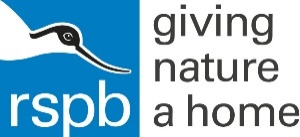 Document AInstructions and informationInvitation to Tender document sent out8 April 2022Tender documents to be returned Monday 9 May 09:00Award of contract11 May 2022Commencement of services – start up meeting to be held.TBC 16-20 May 2022Gather baseline dataMay - June 2022Report on baseline dataw/c 27 June 2022Draft report on options appraisal Monday 25 July 2022Final Report and end of contract*31 August 2022Criterion WeightingService Delivery35%Price & Price Related20%Relevant experience and technical knowledge35%Timescale10%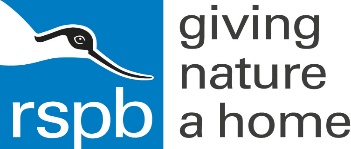 Document BA Brief Introduction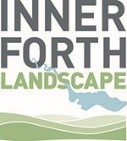 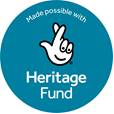 Document C SpecificationSpecification met?  Yes /Part met  / No (tick as appropriate) Details      Specification met?  Yes /Part met  / No (tick as appropriate)Details      Specification met?  Yes /Part met  / No (tick as appropriate)Details      Specification met?  Yes /Part met  / No (tick as appropriate)Details      Specification met?  Yes /Part met  / No (tick as appropriate)Details      Specification met?  Yes /Part met  / No (tick as appropriate)Details      Specification met?  Yes /Part met  / No (tick as appropriate)Details      Commencement of services – start up meeting to be held.TBC 16-20 May 2022Gather baseline dataMay - June 2022Report on baseline dataw/c 27 June 2022Draft report on options appraisal Monday 25 July 2022Final Report and end of contract*31 August 2022Specification met?  Yes /Part met  / No (tick as appropriate)Details      Specification met?  Yes /Part met  / No (tick as appropriate)Details      Document DCompany Information1.0GeneralGeneralGeneral1.1Registered NameTrading Name (if different)Registered NameTrading Name (if different)Registered NameTrading Name (if different)1.2Correspondence DetailsName of person applying on behalf of the companyAddress: Telephone::Email:Correspondence DetailsName of person applying on behalf of the companyAddress: Telephone::Email:Correspondence DetailsName of person applying on behalf of the companyAddress: Telephone::Email:Registered office Address (if different from above)Registered office Address (if different from above)Registered office Address (if different from above)1.3Company Registration No (if applicable)VAT registration number (if applicable)Company Registration No (if applicable)VAT registration number (if applicable)Company Registration No (if applicable)VAT registration number (if applicable)1.4Date company was founded (if a limited company, date of incorporation)Date company was founded (if a limited company, date of incorporation)Date company was founded (if a limited company, date of incorporation)1.5Company structure and nature of companyPlease outline the nature of the company, whether it is a partnership, sole trader, plc etc. Is the company proposed as party to the contract part of a larger organisation? If so please explain the relationship between the various parts of the organisation, up to the ultimate holding company.Current number of full time equivalent staff currently employed by the company (not larger parent company)Company structure and nature of companyPlease outline the nature of the company, whether it is a partnership, sole trader, plc etc. Is the company proposed as party to the contract part of a larger organisation? If so please explain the relationship between the various parts of the organisation, up to the ultimate holding company.Current number of full time equivalent staff currently employed by the company (not larger parent company)Company structure and nature of companyPlease outline the nature of the company, whether it is a partnership, sole trader, plc etc. Is the company proposed as party to the contract part of a larger organisation? If so please explain the relationship between the various parts of the organisation, up to the ultimate holding company.Current number of full time equivalent staff currently employed by the company (not larger parent company)1.6Accreditation by / Membership of Trade Association(s)Is your Company registered with any industry accreditation body?	YES 		NOIf yes, please provide details:Is your Company on any public sector Framework agreements?	              YES		NOIf yes, please provide details:Please state membership of any professional bodies/ other associations below:Accreditation by / Membership of Trade Association(s)Is your Company registered with any industry accreditation body?	YES 		NOIf yes, please provide details:Is your Company on any public sector Framework agreements?	              YES		NOIf yes, please provide details:Please state membership of any professional bodies/ other associations below:Accreditation by / Membership of Trade Association(s)Is your Company registered with any industry accreditation body?	YES 		NOIf yes, please provide details:Is your Company on any public sector Framework agreements?	              YES		NOIf yes, please provide details:Please state membership of any professional bodies/ other associations below:1.7Quality AssuranceIs  all / part of your company ISO9001 Quality Assured? 		YES	     NO  Is  all / part of your company ISO14001 Quality Assured? 		YES	     NO  If yes please provide copy of certificationDo you have any other Quality Assurance? If Yes, please summarise details belowQuality AssuranceIs  all / part of your company ISO9001 Quality Assured? 		YES	     NO  Is  all / part of your company ISO14001 Quality Assured? 		YES	     NO  If yes please provide copy of certificationDo you have any other Quality Assurance? If Yes, please summarise details belowQuality AssuranceIs  all / part of your company ISO9001 Quality Assured? 		YES	     NO  Is  all / part of your company ISO14001 Quality Assured? 		YES	     NO  If yes please provide copy of certificationDo you have any other Quality Assurance? If Yes, please summarise details below2.0Financial & Business Probity2.12.1Judgements etc.Are there any judgements, claims or suits pending or outstanding against your company?	Yes	 	No				If Yes, please provide full detailsHas your company ever failed to complete a contract?	Yes		No				If Yes, please provide full details2.22.2Please answer all of the following questions as they apply to your Company’s circumstances. Please confirm that:1) being a company, no resolution has been passed or Order of the Court made for the company’s winding up otherwise than for the purposes of bona fide reconstruction or amalgamation, nor has a receiver, manager or administrator on behalf of a creditor been appointed in respect of the company’s business or any part thereof, nor is it the subject of any proceedings for any of the above procedures, nor is it the subject of similar procedures under the law of any other state.Confirmed	 	Not confirmed		Non-applicable	2) being a partnership, it has not granted a trust deed or become otherwise apparently insolvent, or it is not the subject of a petition presented for sequestration of its estate.Confirmed	 	Not confirmed		Non-applicable	3) being an individual, you are not bankrupt, or have not had a receiving order or administration order made against you, or have not made a composition or arrangement or trust deed with or for the benefit of your creditors, or have not made any conveyance or assignment for the benefit of your creditors, or have not had a petition presented for sequestration of your estate or do not appear to be able to pay or to have no reasonable prospect of being able to pay a debt within the meaning of the Insolvency Act or any similar procedure under the law of any EC member state.Confirmed	 	Not confirmed		Non-applicable	4) no Directors, Partners, Associates or the Company Secretary have been involved in any Company which has been liquidated or gone  into receivership.Confirmed	 	Not confirmed		Non-applicable	5) none of the Directors, Partners, Associates or the Company Secretary have been convicted of a criminal offence relating to the conduct of their business or profession.Confirmed	 	Not confirmed		Non-applicable	6) neither the Company nor any of the Directors, Partners, Associates or Company Secretary has committed an act of grave misconduct in the course of their business or profession.Confirmed	 	Not confirmed		Non-applicable	7) all obligations relating to the payment of taxes under the law of any part of the  or the EC member state in which the Company is established has been fulfilledConfirmed	 	Not confirmed		Non-applicable	8) all obligations relating to the payment of social security contributions under the law of any part of the  or the EC member state in which the Company is established have been fulfilled.Confirmed	 	Not confirmed		Non-applicable	If you have ticked ‘Not confirmed’ for any questions above please give details here2.3Please list the names of any Director, Partner, Associate or Company Secretary who have been employed by the RSPB, giving department and dates.Please give details of any Director, Partner, Associate or Company Secretary who have a relative who is employed by the RSPB at a senior level.Please list the names of any Director, Partner, Associate or Company Secretary who have any involvement in other Companies who provide services to the RSPBIs any work being undertaken or likely to be undertaken during the next three years by the Company or staff within it which could give rise to a conflict of interest through acting for third parties or otherwise? If yes, please explain the actual or likely circumstances and how such potential conflicts of interest would be handled.2.4Insurances (please supply a scanned copy of each certificate)Insurances (please supply a scanned copy of each certificate)Insurances (please supply a scanned copy of each certificate)Insurances (please supply a scanned copy of each certificate)Insurances (please supply a scanned copy of each certificate)InsurerPolicy NoValue of CoverExpiry DateEmployers LiabilityPublic LiabilityProf. IndemnityAll Risks (if applicable)2.5Has your company (or any building/project you have undertaken) won any awards, accolades or recognition?YES		NO		If yes please provide full details.3.0Health & Safety and Environment3.1Has your company been served with any enforcement or prohibition notices or been prosecuted in the past 5 years for breaches of health & safety legislation?YES		NO		If yes please provide full details.		3.2Has your company been served with any enforcement or prohibition notices or been prosecuted in the past 5 years for breaches of environmental legislation?YES		NO		If yes please provide full details.		3.3Has your company been served with any enforcement or prohibition notices or been prosecuted in the past 5 years for breaches of data protection legislation?YES		NO		If yes please provide full details.		3.4Have any restrictive clauses in relation to your company’s Employer’s Liability, Public Liability or Professional Indemnity  Insurance policies been enforced in the last 5 years due to past Health & Safety performance?YES		NO				If yes please provide full details.		Document EForm of OfferCost for providing goods/services, as outlined in specifications (Document C)£      + VATCompany NameAddressTelephone NoExt      EmailContactDates of work      Nature of work doneValue of contract      Company NameAddressTelephone NoExt      EmailContactDates of work      Nature of work doneValue of contract      Company NameAddressTelephone NoExt      EmailContactDates of Work      Nature of work doneValue of contract      Document FRSPB Terms and ConditionsDocument G Certificate of Bona Fide OfferSigned	On behalf ofDate